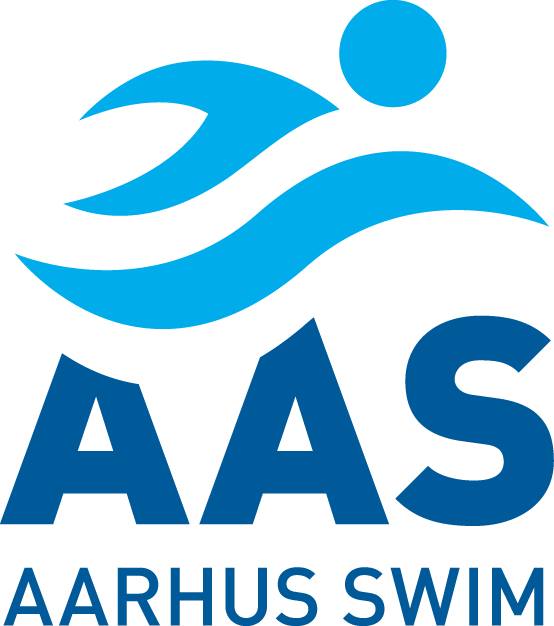 Invitation til:AAS K1, K2 og K3 dog ikke DÅM-svømmere og elitesvømmere!Trænere: Jeppe, Anna, Flemming, Daniel, Simon, MichaelEgå, den 6. december 2018 IndsvømningHoldledermødeOfficialsmødeStævnestartFrokostForventet afslutningBåde lørdag og søndag07.00 – 08.4507.4508.00   09.0011.30 – 13.30Ca. 17.00 (søndag)STEDStruer Svømmehal, Park Allé 6, 7600 StruerOvernatning: Parkskolen lige ved siden af svømmehallenFORPLEJNINGFredag: Aftensmad spises hjemmefra/medbringes (information følger senere)Lørdag: Morgenmad, frokost og aftensmad er inkluderetSøndag: Morgenmad, frokost og eftermiddagsmad/madpakke er inkluderetMØDESTED OG TIDSPUNKTAfgang: Fredag den 25. januar 2019Afgang fra P-plads ved Vejlby Risskovhallen kl. 16.00OFFICIALSVi skal regne med at skulle stille med 5 officials pr. dag afhængig af antal deltagende svømmereHOLDLEDEREIngenTRANSPORT LØBDer bestilles bus tur/retur Max. 6 starte pr. svømmer